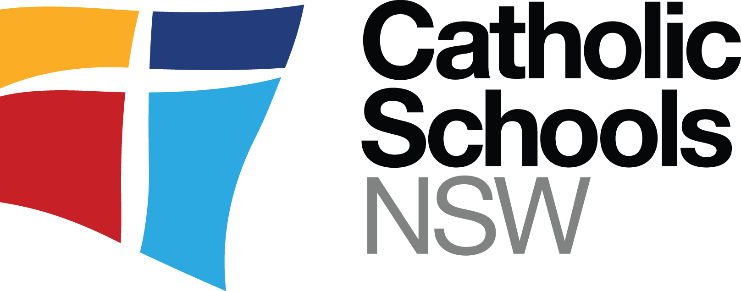 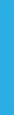 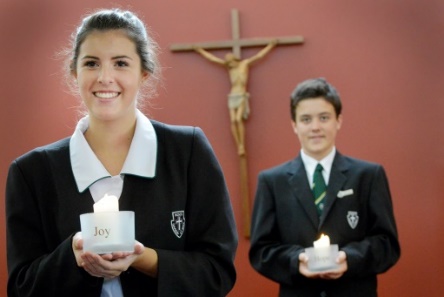 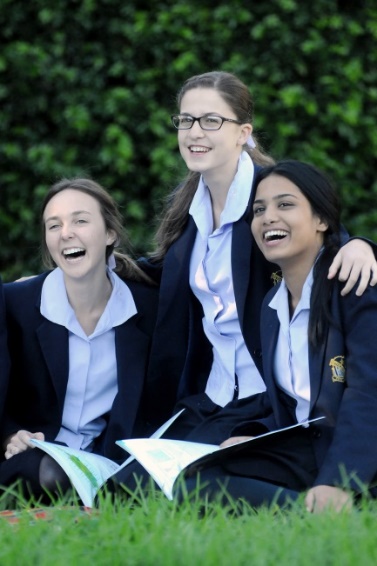 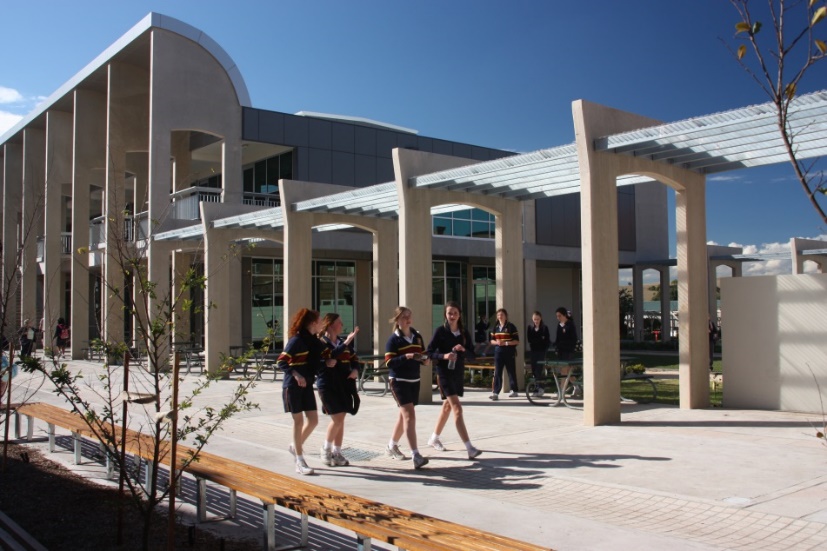 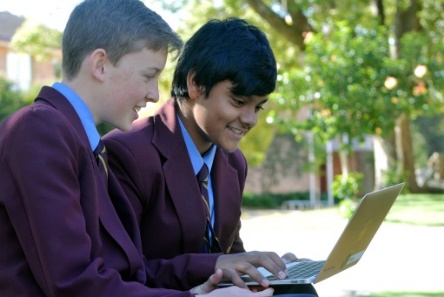 IntroductionVocational education and training (VET) courses form an integral part of the secondary education curriculum in NSW. It is widely recognised that these courses perform a significant role in preparing students for a successful transition from school to work. Schools have ensured through sustained commitment that school delivered VET is valued by industry, further education providers and the community.The continuation of these high quality vocational education opportunities for students in Catholic schools is dependent on the successful implementation of the VET Quality Framework, which includes the Standards for Registered Training Organisations 2015.The VET Quality Framework is aimed at achieving greater national consistency in the way providers are registered and monitored and in how standards in the vocational education and training (VET) sector are enforced.This guide contains information that is essential to ensuring the delivery of high quality VET in schools. Through the implementation of quality assurance requirements in this guide, schools will ensure that they are implementing education and training that is valued and recognised by industry and complies with the VET Quality Framework.Using the Course Information GuideThis course information guide outlines the requirements that must be implemented by schools when delivering competency based training and assessment. The guide covers the following areas:Use of accredited trainers and assessorsAssessment environmentsIntegrated (holistic) assessmentVolume of learningStudent work placementEngaging with industry and employersCredentialing AQF qualificationsMandatory resources and equipmentAs part of the annual quality assurance process schools are required to completeChecklist 1 Mandatory resources and equipmentChecklist 3 Trainer and assessor requirementsThe School principal declarationSchools may also be required to completeChecklist 2 Accessing resources and equipment off-siteChecklist 4 Additional units of competencyThe completed declaration and checklists are to be stored securely on the school site and in accordance with RTO procedures.Requirements of schools delivering competency based training and assessmentUse of accredited trainers and assessorsAll trainers and assessors used by the RTO must comply with the requirements of Clauses 1.13 - 1.16 of the Standards for Registered Training Organisations (RTOs) 2015. To meet this requirement schools must ensure training is only be delivered by teachers who are accredited to deliver the course or whose accreditation is in progress.Trainers must havethe vocational competencies at least to the level being delivered and assessed;current industry skills directly relevant to the training and assessment being provided;  and current knowledge and skills in vocational training and learning that informs their training and assessmentAssessment must be undertaken only by teachers who have completed their accreditation and have gainedTAE40110 Certificate IV in Training and AssessmentTAE40116 Cert IV in Training and Assessment (from April 2019)All trainers and assessors must:regularly undertake professional development in the fields of the knowledge and practice of vocational training, learning and assessment including competency based training and assessmentSchools must ensure the professional development plans of VET teachers address these requirements.Assessment environmentsAll units of competency delivered as part of this course must be undertaken in an industry workplace or a simulated industry environment. Given that assessment in an industry workplace may not be feasible in all situations, schools will need to create simulated industry environments where assessment in an industry workplace is not possible. Simulations must provide opportunities for integrated assessment of competence that include:performing the task (task skills)managing a number of tasks (task management skills)dealing with workplace irregularities such as unexpected problems, breakdowns and changes in routine (contingency management skills)fulfilling the responsibilities and expectations of the job and workplace, including working with others (job/role environment skills)transferring competencies to new contextsIn order to be valid and reliable, the simulation must closely represent what actually occurs in the workplace, should be a current and realistic learning and assessment experience and reflect an actual work setting. It is critical that the designer of the simulation is thoroughly familiar with the application of the competency and is experienced in current and relevant workplace practice.In deciding whether a simulation reflects conditions found in the workplace, the Retail Services Companion Volume Implementation Guide identifies that to undertake assessment in an environment that closely resembles an industry workplace the simulated assessment environment must allow an individual to:work with multiple and varied team members and customersserve sufficient customer traffic, prioritise tasks and serve customers effectively in a logical sequencedeal with multiple sales, service or operational tasks simultaneouslydeal with multiple and varied problems and prioritise competing tasks in given timeframescope with interruptions to work typical of the workplacework with commercially realistic speed, timing and productivity to complete the tasks required by the unit of competencyintegrate multiple competencies which an individual would naturally complete simultaneously as part of their job functionIntegrated (holistic) assessmentHolistic assessment brings together a number of related units of competency, relevant to the workplace and job role, that reflect actual workplace practices. Industry sees this realistic approach as essential for both delivery and assessment.Volume of learningQualifications in a training package must comply with Standard 8 of the Standards for Training Packages. This Standard requires qualifications to comply with the AQF specification for that qualification type.Volume of learning is a mandated component of the AQF qualification specifications.The volume of learning includes more than ‘delivery’ and is therefore different to ‘nominal hours’. Volume of Learning identifies the notional duration of all activities required for the achievement of the learning outcomes specified for a particular AQF qualification type, expressed in equivalent full-time years. The volume of learning allocated to a qualification should include all teaching, learning and assessment activities that are required to be undertaken by the typical student to achieve the learning outcomes.These activities may include some or all of the following:guided learning (such as classes, lectures, tutorials, on-line study or self-paced study guides)individual studyresearchlearning activities in the workplaceassessment activitiesStudent work placementStudent work placement is a mandatory requirement for the satisfactory completion of this course.It is the responsibility of the school to communicate the types of work placement settings they will require to Work Placement Service Providers for the students they are training and assessing each calendar year. Schools need to ensure that, where required, evidence from “the workplace” may be gathered for the qualification being sought.Schools should have procedures in place to ensure;Students have been fully informed of the:Mandatory work placement hours required for this course and that failure to complete the mandatory work placement hours for this course will lead to the student receiving an “N” award for this coursePurposes of the work placement, and theDue dates for completion of the work placementClass teachers, work placement coordinators and workplace supervisors can reach agreement on the:Structure and timing of the work placementsCompetencies to be addressed during work placementsProcedures to address the relevant workplace health and safety regulations.Host employers have been provided with the Workplace Learning Guide for Employers prior to placement commencingThe Student Placement Record is fully completed prior to placement (i.e. signed by the host employer, school principal or nominee, student and parent or caregiver) and filed according to NESA  requirements.Teachers are able to supervise students on work placement in accordance with Diocesan/school requirementsEngaging with industry and employersEngaging with industry stakeholders (such as employers) is critical to ensuring training and assessment is aligned to current methods, technology, products and performance expectations for the workplace tasks specified in the training package or VET accredited course.Schools are to support VET teachers in participating in RTO industry engagement activities.Credentialing AQF qualificationsIn order to comply with requirements of Standard 3 of the Standards for Registered Training Organisations (RTOs) 2015, schools must enter student qualification and competency details and outcomes on eBOS-VCS via Schools Online in accordance with timelines and procedures identified by NESA.Students are to supply the school with a Unique Student Identifier. The school must then verify the USI and upload verified USIs to eBOS-VCS via Schools Online. Where a school has uploaded an incorrect USI for a student the school must contact the RTO to arrange for the USI to be corrected.Schools must also implement the RTO Recognition of Prior Learning policy in accordance with NESA requirements.Mandatory Resources and EquipmentSchools delivering units of competency in this qualification must have access to specific resources/equipment as required by the training package. Students must have sufficient access to the specified resources/equipment to enable them to acquire and demonstrate competency.Resources/equipment may be accessible either on-site (at school) or off-site. Where access to resources and/or equipment is off site a suitable access arrangement must be documented and recorded in Checklist 2.All resources/equipment selected MUST:comply with RTO policy and proceduresbe appropriate to the unit of competency being assessed and the circumstances of the assessmentAll resources/equipment lists are to be read in conjunction withThe SIR Retail Services Training Package (Release 2.0)SIR Retail Training Services Companion Volume Implementation Guide – Retail ComponentsNSW Education Standards Authority (NESA) Retail Services Curriculum Framework Stage 6 Syllabus published January 2017Resources, Equipment & Assessment Information SIR30216 Certificate III in RetailCore units of competency for the qualification(Units of competency held by teachers that have undertaken the current VET Teacher Training program)Elective units of competency for the qualification(Units of competency held by teachers that have undertaken the current VET Teacher Training program)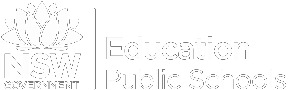 The following checklists form part of the RTO’s quality assurance process as required under Standard 2 of the Standards for Registered Training Organisations (RTOs) 2015.  This document is to be completed and filed securely at the school and in accordance with RTO requirements.Declaration by the school principal:The course is marketed to students in accordance with RTO course information, the course delivery follows the RTO Training, and Assessment Strategy approved for this school.The school has a system for entering the intended qualification and units of competency on eBOS-VCS via Schools Online in accordance with the RTO’s Training and Assessment Strategy and the timeline advised by the NSW Education Standards Authority (NESA)The school has a process for collecting and verifying student USIs and uploading them to eBOS-VCS via Schools OnlineMandatory Student Work Placement requirements can be completed in accordance with NESA requirements as outlined in this guide.Students have access to the assessment environments, equipment and resources required for each unit of competency as indicated on Checklist 1. Where equipment and resources are accessed off-site. Access arrangements are identified on Checklist  2.As part of the course enrolment process, students have completed the RTO’s course induction process and have been informed of the course assessment requirements.All teachers timetabled to deliver this course are either accredited or in training as indicated on Checklist 3.School Site Sign OffChecklist 1Mandatory resources and equipmentOn the following checklist, indicate the units of competency to be delivered to students in this calendar year as per the RTO Training and Assessment Strategy. Complete the checklist indicating your satisfaction that all the specified resources and equipment can be accessed on site. Where resources and equipment must be accessed offsite, access arrangements are to be outlined on Checklist 2.Checklist 2Accessing Resources and Equipment Off-Site (Complete only if required)Identify the codes and units of competencies where tools, equipment and resources are being accessed off-site. Clearly identify the access arrangement supporting the use the tools, equipment and resources that are being accessed.Checklist 3Trainer and Assessor RequirementsTeachers wishing to deliver and assess this qualification must:be accredited with the relevant teaching code (“Willingness to teach” is not acceptable) or have been accepted into and undertaking the relevant VET teacher training program;be able to demonstrate current industry skills at least to the level being delivered and assessedbe able to demonstrate how they are continuing to develop their knowledge and skills in vocational training and learning that informs their training and assessmentaddress the maintenance of their VET accreditation, the maintenance and development of current industry knowledge and skills and the development of their knowledge and skills in vocational training and learning that informs their training and assessment in their professional development plansPlease complete the table below for any teacher who is timetabled onto this course at this site for the current year:Checklist 4Additional Units included in the Training and Assessment Strategy approved for delivery at this site by the RTO.(Complete only if required)Teachers wishing to deliver any units of competency (from the course elective pool or specialisation study) that are not listed in Checklist 1 must:discuss the delivery of the unit(s) of competency with the RTO prior to delivery; andhave achieved the unit(s) of competency and hold a transcript for the unit(s) of competencyIf delivery is supported by the RTO, teachers mustprovide a copy of the transcript for the unit(s) of competency to the RTO Manager to obtain additional accreditation and approval to deliver the requested unit(s) of competencycomplete the Resources and Equipment table below (refer to the training package and companion volume implementation guide for information regarding resources and equipment for each unit of competency)where resources and/or equipment are accessed off-site, access arrangements are to be recorded in Checklist 2.SIRXCEG001 Engage the customerSIRXCEG001 Engage the customerAssessment environmentSkills must be demonstrated in a services industry environment. This can be: an industry workplace or a simulated industry environment.Mandatory Equipment and ResourcesMandatory Equipment and ResourcesEquipmentNilConsumablesNilDocumentationRelevant documentation including:organisational service standards and procedures for:designated customer service response timesinteracting with customerssolving routine customer problemsproviding information to customersOther peopleCustomers from a diverse range of backgrounds; these can be:individuals in an industry workplace, orindividuals who participate in role plays or simulated activities, set up for the purpose of assessment, in a simulated industry environmentSIRXCEG002 Assist with customer difficultiesSIRXCEG002 Assist with customer difficultiesAssessment environmentSkills must be demonstrated in a services industry environment. This can be: an industry workplace or a simulated industry environment.Mandatory Equipment and ResourcesMandatory Equipment and ResourcesEquipmentNilConsumablesNilDocumentationOrganisational policies and procedures for:processing refunds and exchangesresolving customer complaintsrecording customer complaintsescalated customer complaintsdealing with difficult customers:customers displaying verbal aggressioncustomers refusing to leave or be pacifieddrug or alcohol affected customercustomers displaying violent or threatening behaviourOther peopleCustomers with whom the individual can interact; these can be:individuals in an industry workplace, orindividuals who participate in role plays or simulated activities, set up for the purpose of assessment, in a simulated industry environmentSIRXCEG003 Build customer  relationships and loyaltySIRXCEG003 Build customer  relationships and loyaltyAssessment environmentSkills must be demonstrated in a services industry environment. This can be: an industry workplace or a simulated industry environment.Mandatory Equipment and ResourcesMandatory Equipment and ResourcesEquipmentNilConsumablesNilDocumentationRelevant documentation including:industry and organisational:professional service standardsattitudes and attributes expected when engaging with customersdifferent customer service needs and expectationstypes of customer benefitscurrent plain English regulatory documents distributed by government regulators for:consumer protection lawprivacy lawOther peopleCustomers with whom the individual can interact; these can be:individuals in an industry workplace, orindividuals who participate in role plays or simulated activities, set up for the purpose of assessment, in a simulated industry environmentSIRXCOM002 Work effectively in a teamSIRXCOM002 Work effectively in a teamAssessment environmentSkills must be demonstrated in a services industry environment. This can be: an industry workplace or a simulated industry environment.Mandatory Equipment and ResourcesMandatory Equipment and ResourcesEquipmentNilConsumablesNilDocumentationOrganisational policies and procedures for:team interactionsworkplace tasks for completionOther peopleTeam members; these can be:individuals in an industry workplace, orindividuals who participate in role plays or simulated activities, set up for the purpose of assessment, in a simulated industry environmentSIRXIND001 Work effectively in a service environmentSIRXIND001 Work effectively in a service environmentAssessment environmentSkills must be demonstrated in a services industry environment. This can be: an industry workplace or a simulated industry environment.Mandatory Equipment and ResourcesMandatory Equipment and ResourcesEquipmentRelevant business technology with internet capabilityConsumablesNilDocumentationRelevant documentation including:Current plain English guidelines issued by regulatory bodies covering:minimum workplace entitlements provided by the National Employment Standards (NES)relevant provisions of Commonwealth, state or territory anti- discrimination and equal employment opportunity (EEO) lawindustrial awards for retail employees, issued by regulatory bodies or unionsOrganisational policies and procedures that relate to general work practices as detailed in the Knowledge Evidence.Other peopleNilSIRXRSK001 Identify and respond to security risksSIRXRSK001 Identify and respond to security risksAssessment environmentSkills must be demonstrated in a services industry environment. This can be: an industry workplace or a simulated industry environment.Mandatory Equipment and ResourcesMandatory Equipment and ResourcesEquipmentNilConsumablesNilDocumentationOrganisational policies and procedures relevant to security as listed in the knowledge evidence.Other peopleCustomers and team members; these can be:individuals in an industry workplace, orindividuals who participate in role plays or simulated activities, set up for the purpose of assessment, in a simulated industry environmentSIRXSLS001 Sell to the retail customerSIRXSLS001 Sell to the retail customerAssessment environmentSkills must be demonstrated in a services industry environment. This can be: an industry workplace or a simulated industry environmentMandatory Equipment and ResourcesMandatory Equipment and ResourcesEquipmentNilConsumablesNilDocumentationrelevant documentation including:organisational policies and procedures for:customer servicesale of products and servicesresolving customer complaintscollection and storage of customer detailsorganisational product information and price listssupplier brochures, information sheets and price listspromotional activity informationcurrent plain English regulatory documents distributed by government regulators for:consumer protection lawprivacy law.Other peopleCustomers and team members; these can be:individuals in an industry workplace, orindividuals who participate in role plays or simulated activities, set up for the purpose of assessment, in a simulated industry environmentSIRXWHS002 Contribute to workplace health and safetySIRXWHS002 Contribute to workplace health and safetyAssessment environmentSkills must be demonstrated in a services industry environment. This can be: an industry workplace or a simulated industry environmentMandatory Equipment and ResourcesMandatory Equipment and ResourcesEquipmentNilConsumablesNilDocumentationorganisational work health and safety policies and proceduresreporting documentation for:accidentsincidentsemergencieshazard identification and reporting.Other peopleindividuals with whom to interact during consultation processes; these can be:individuals in an industry workplace, orindividuals who participate in role plays or simulated activities, set up for the purpose of assessment, in a simulated industry environmentSIRRINV001 Receive and handle stockSIRRINV001 Receive and handle stockAssessment environmentSkills must be demonstrated in a services industry environment. This can be:an industry workplacea simulated industry environmentstock receiving bay or areastock storage areaMandatory Equipment and ResourcesMandatory Equipment and ResourcesEquipmentA computerised stock control system.ConsumablesStockDocumentationStock manufacturers’ instructions for stock handling and storageOrganisational policies and procedures for stock handling and control including:stock control documentationdelivery docketsordersreporting documentationOther peopleNilSIRRINV002 Control stockSIRRINV002 Control stockAssessment environmentSkills must be demonstrated in a services industry environment. This can be: an industry workplace or a simulated industry environment.Mandatory Equipment and ResourcesMandatory Equipment and ResourcesEquipmentA computerised stock control system.ConsumablesStockDocumentation Organisational policies and procedures for stock controlOther peopleTeam members; these can be:individuals in an industry workplace, orindividuals who participate in role plays or simulated activities, set up for the purpose of assessment, in a simulated industry environmentSIRRMER001 Produce visual merchandise displaysSIRRMER001 Produce visual merchandise displaysAssessment environmentSkills must be demonstrated in a services industry environment. This can be:an industry workplacea simulated industry environment set up for the purposes of assessmentdisplay areaMandatory Equipment and ResourcesMandatory Equipment and ResourcesEquipmentRetail display equipment and propsConsumablesA range of retail merchandiseDocumentationproduct	labels	and   price	tickets	ticketing	and	pricing equipment organisational visual merchandise display guidelines organisational procedures for:manual handling techniques for protection of self and merchandisestorage of merchandise and equipmentdamaged or out of date stockmaintenance of display areasmerchandise rotation and replenishmentproduct labelling and pricingunpacking merchandiseOther peopleNilSIRRRTF001 Balance and secure point of sale terminalSIRRRTF001 Balance and secure point of sale terminalAssessment environmentSkills must be demonstrated in a services industry environment. This can be: an industry workplace or a simulated industry environment.Mandatory Equipment and ResourcesMandatory Equipment and ResourcesEquipmentPoint-of-sale equipment and consumablesConsumablesCashDocumentation Organisational policies and procedures for point-of-sale balancing Financial transaction documentation for non-cash salesOther peopleNilSIRXIND002 Organise and maintain the store environmentSIRXIND002 Organise and maintain the store environmentAssessment environmentSkills must be demonstrated in a services industry environment. This can be:an industry workplacea simulated industry environmentwork areas to be maintainedMandatory Equipment and ResourcesMandatory Equipment and ResourcesEquipmentCleaning products and equipmentConsumablesWorkplace waste for disposalDocumentationOrganisational policies and procedures for:work health and safetygeneral housekeepingpersonal hygienereporting problems and faultspoint of sale stock requirementsuse, maintenance and storage of cleaning products and equipmentuse of hazardous cleaning substanceswaste disposal, recycling and environmental protectionManufacturer instructions for use of cleaning equipment, cleaning materials and hazardous substances.Other peopleNilSIRXMKT001 Support marketing and promotional activitiesSIRXMKT001 Support marketing and promotional activitiesAssessment environmentSkills must be demonstrated in a services industry environment. This can be: an industry workplace or a simulated industry environment.Mandatory Equipment and ResourcesMandatory Equipment and ResourcesEquipmentNilConsumablesNilDocumentationOrganisational policies and procedures for the implementation of marketing and promotional activities as relevant to own roleMarketing or promotional plansOther peopleTeam members; these can be:individuals in an industry workplace, orindividuals who participate in role plays or simulated activities, set up for the purpose of assessment, in a simulated industry environmentSIRXPDK001 Advise on products and servicesSIRXPDK001 Advise on products and servicesAssessment environmentSkills must be demonstrated in a services industry environment. This can be: an industry workplace or a simulated industry environment.Mandatory Equipment and ResourcesMandatory Equipment and ResourcesEquipmentA range of communication equipmentConsumablesA range of stock and merchandiseDocumentationSources of product informationRelevant documentation:price listsorganisational policy and proceduresOther peopleCustomers; these can be:customers in an industry workplace, orindividuals who participate in role plays or simulated activities, set up for the purpose of assessment, in a simulated industry environmentSIRXSLS002 Follow point of sale proceduresSIRXSLS002 Follow point of sale proceduresAssessment environmentSkills must be demonstrated in a services industry environment. This can be: an industry workplace or a simulated industry environment.Mandatory Equipment and ResourcesMandatory Equipment and ResourcesEquipmentPoint-of-sale equipment and consumablesConsumablesCashDocumentationOrganisational policies and procedures for point-of-sale activitiesFinancial transaction documentation for non-cash sales.Other peopleNilCHCDIV001 Work with diverse peopleCHCDIV001 Work with diverse peopleAssessment environmentSkills must be demonstrated in a services industry environment. This can be: an industry workplace or a simulated industry environment.Mandatory Equipment and ResourcesMandatory Equipment and ResourcesEquipmentSuitable facilities, resources and equipment that model industry operating conditionsConsumablesNilDocumentationOrganisational policies and proceduresOther peopleCustomers and/or team members; these can be:individuals in an industry workplace, orindividuals who participate in role plays or simulated activities, set up for the purpose of assessment, in a simulated industry environmentSchool NameRTO NameName of person completing checklistsSignaturePrincipal NamePrincipal SignatureDateCore units of competencyCore units of competencyCore units of competencyAccess on site (All/Some/None)☐SIRXCEG001Engage the customer☐SIRXCEG002Assist with customer difficulties☐SIRXCEG003Build customer relationships and loyalty☐SIRXCOM002Work effectively in a team☐SIRXIND001Work effectively in a service environment☐SIRXRSK001Identify and respond to security risks☐SIRXSLS001Sell to the retail customer☐SIRXWHS002Contribute to workplace health and safetyElective unitsElective unitsElective unitsAccess on site(All/Some/None)☐SIRRINV001Receive and handle stock☐SIRRINV002Control stock☐SIRRMER001Produce visual merchandise displays☐SIRRRTF001Balance and secure point-of-sale terminal☐SIRRIND002Organise and maintain the store environment☐SIRRMKT001Support marketing and promotional activities☐SIRRPDK001Advise on products and services☐SIRRSLS002Follow point-of-sale procedures☐CHCDIV001Work with diverse peopleUnit codeUnit titleTools, Equipment and ResourcesAccess SiteAccess Arrangemente.g. SITHFAB204Prepare and serve espresso coffeePoint-of-sale system, includingcredit card and Electronic Funds Transfer at Point of Sale (EFTPOS) facilities Tables, chairs and customers in compliance with training package requirements for an operational F&B outletCafé NoshPetershamThe Café Wests Ashfield Leagues ClubPetersham TAFE CollegeAA2017/1 AA2017/3 AA2017/6Teacher nameAccredited/ In-TrainingUnit CodeUnit NameAccess on site(All/Some/None)